Архангельская областьПинежский муниципальный районАДМИНИСТРАЦИЯ   МУНИЦИПАЛЬНОГО ОБРАЗОВАНИЯ «МЕЖДУРЕЧЕНСКОЕ»ПОСТАНОВЛЕНИЕ 19 ноября  2020 года                                                 № 25О внесении изменений и дополнений  в дизайн - проекта благоустройства общественной территории постановляет:Внести изменения и дополнения в дизайн-проект благоустройства  общественной территории, расположенной  по адресу: п. Междуреченский ул. Дзержинского д.5 Пинежского района Архангельской области (прилагается).Опубликовать настоящее постановление в информационном бюллетене органов местного самоуправления муниципального образования «Междуреченское» и на официальном сайте администрации муниципального образования «Пинежский муниципальный район».Настоящее постановление вступает в силу с момента его официального опубликования.Глава администрации муниципального образования «Междуреченское»                                        Е.Ю.ШатровскаяУтвержденпостановлением администрации МО «Междуреченское от 05.02.2019г. № 6с изменениями от 04.10.2019г. № 30с изменениями от 19.11.2020г. № 25ДИЗАЙН-ПРОЕКТблагоустройства общественной территории, расположенной по адресу п. Междуреченский, ул. Дзержинского (возле дома 5)1. Описание проектаОбщественные пространства - это территории муниципального образования, которые постоянно доступны для населения, в том числе площади, набережные, улицы, пешеходные зоны, скверы, парки. Статус общественного пространства предполагает отсутствие платы за посещение. Общественные пространства могут использоваться резидентами и гостями муниципального образования в различных целях, в том числе для общения, отдыха, занятия спортом, образования, проведения собраний граждан, осуществления предпринимательской деятельности, с учетом требований действующего законодательства.	Площадь территории благоустройства – 2444 кв.м., кадастровый номер земельного участка 29:14:170101:821. ТОС п. Междуреченский была создана инициативная группа п. Междуреченский по благоустройству общественной территории, чтоб он снова стал любимым местом жителей и гостей поселка.Цель проекта: повышение уровня благоустройства общественной территории, создание благоприятных и безопасных условий для проведения досуга и отдыха жителей поселка.Задачи проекта: доведение технического и эксплуатационного состояния общественной территории до нормативных требований.В рамках программы «Комфортная городская среда» на 2019-2024 годы предполагается проведение следующих видов работ:Установка столбов и устройство освещения общественной территории 2 штук по углам территории. (2024)Отсыпка гравием и выравнивание территории площадью 1300 кв.м. (2019)Установка скамеек 4 шт. (2шт-2019, 2шт- 2022)Установка урны 2 шт. (1шт.-2019,1 шт.2022)Покраска сцены (2022)Покрытие хоккейной площадки деревянным настилом размером. (2023)Установка ограждения из металлических секций на металлические столбы (согласно схеме. Всего 142 пог.м (2020г.)Установка 4-х уличных тренажеров: «Имитатор ходьбы», «Шпагат+велосипед для двоих», «Жим от груди для одного», «Для пресса» (2021г.)Выравнивание детской площадки 25м*15м. Всего 375 кв.м. (2022г.)Установка леерного ограждения детской площадки с 2х сторон согласно схеме. Всего 38 пог.м. (2023г.)Установка на детской площадке игровое оборудование на специальное покрытие: песочница 1 шт., качели балансир 1 шт, качели с подвесом 1 шт., карусель 1 шт.(2022г.)2. Концепция проекта- сформировать эстетический облик общественной территории;- повысить уровень благоустройства общественной территории;- создать благоприятные и безопасные условия для досуга и отдыха населения;- повысить качество жизни населения.3. Визуальное описание проектаВизуализированный перечень элементов благоустройстваСхема размещения объектов благоустройства общественной территории, расположенной по адресу п. Междуреченский, ул. Дзержинского, д.5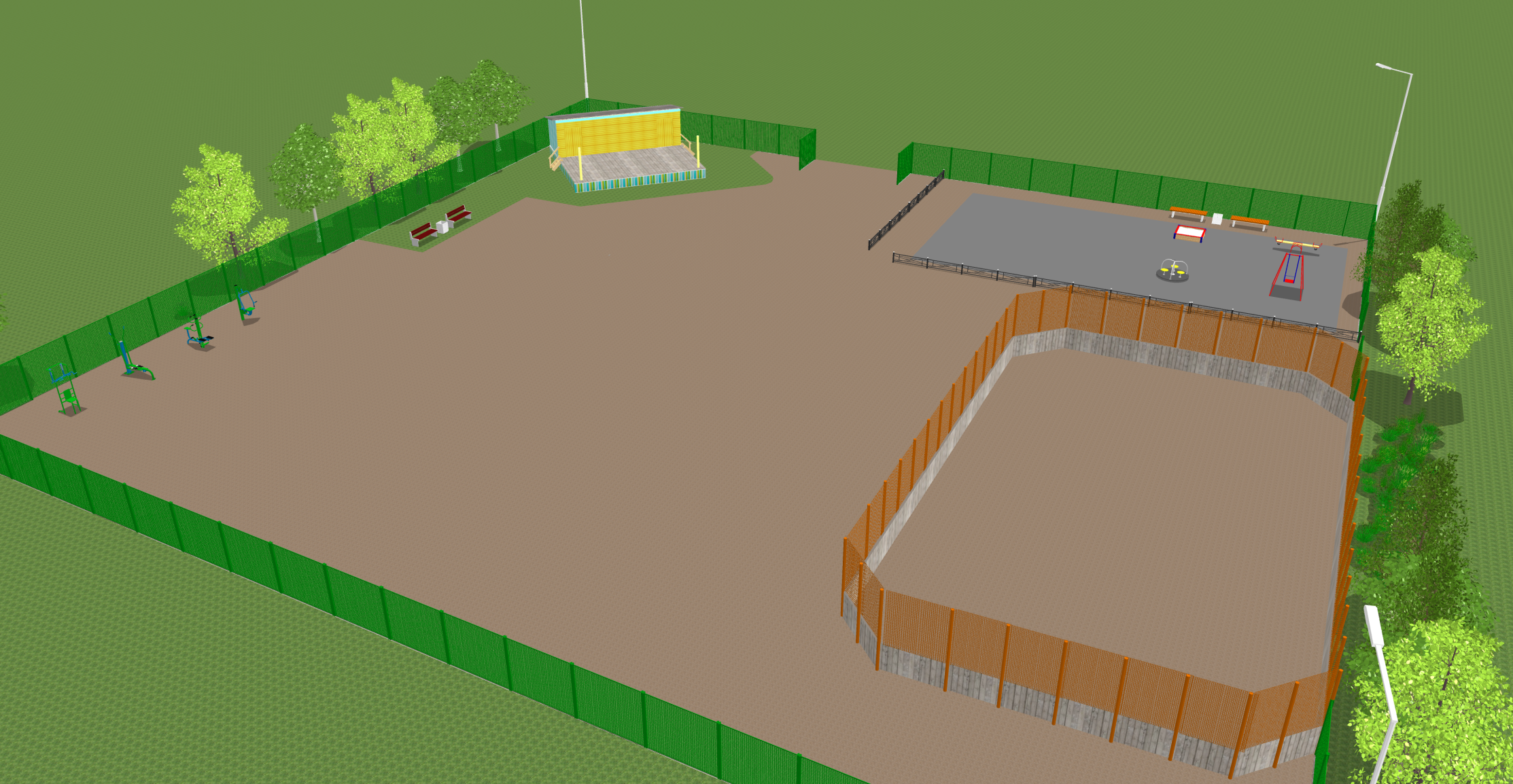 3D визуализация благоустройства общественной территории, расположенного по адресу п. Междуреченский, ул. Дзержинского, д.5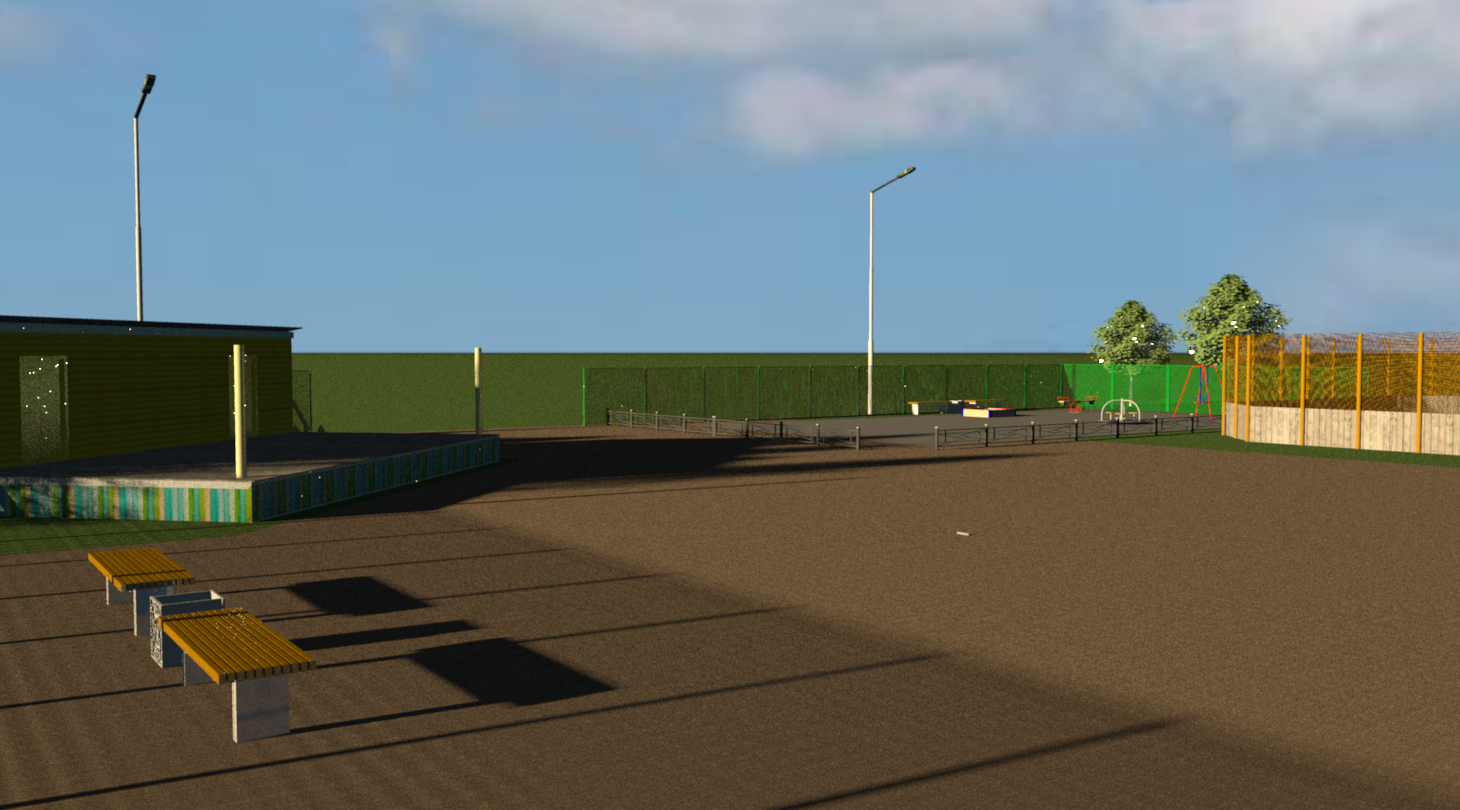 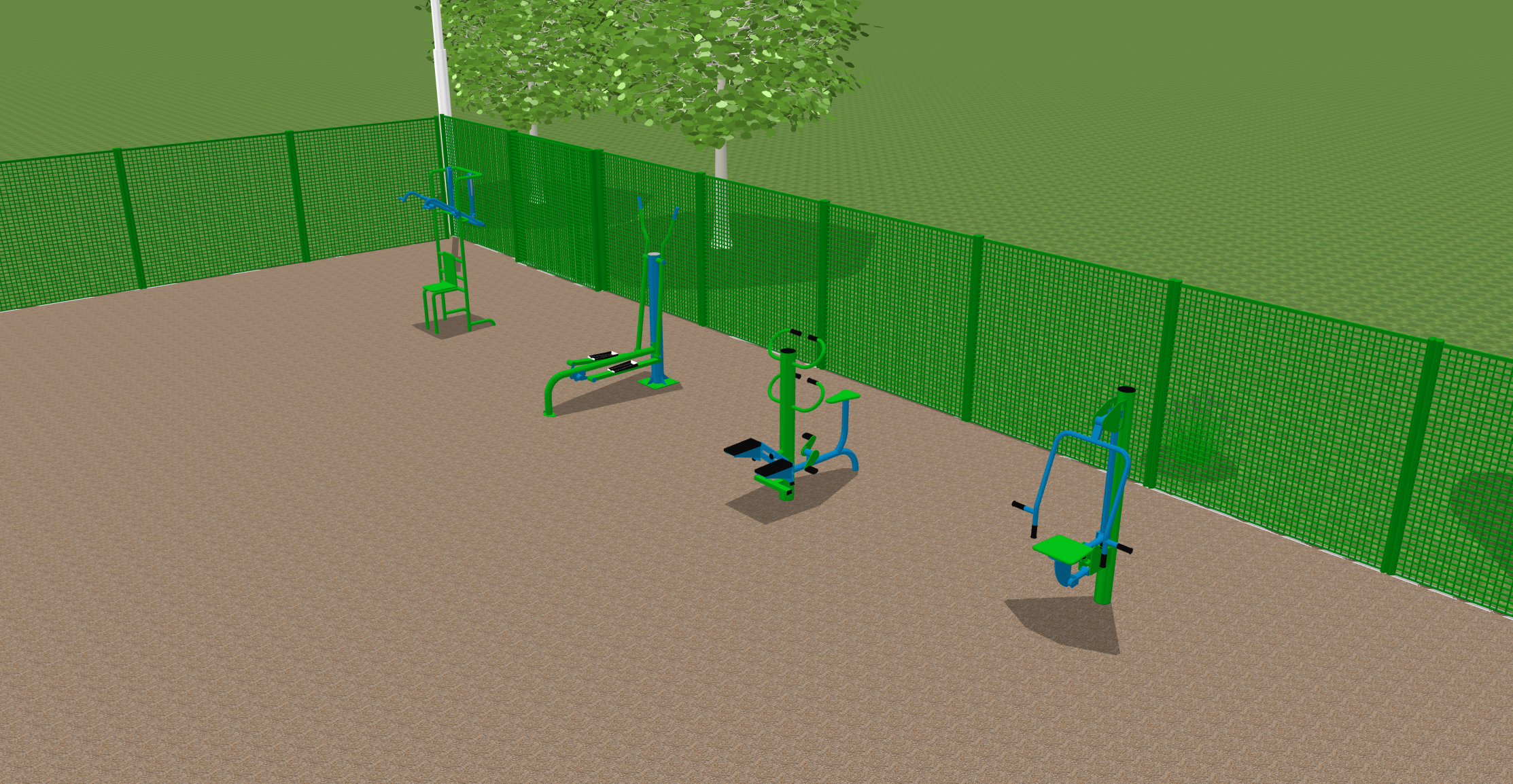 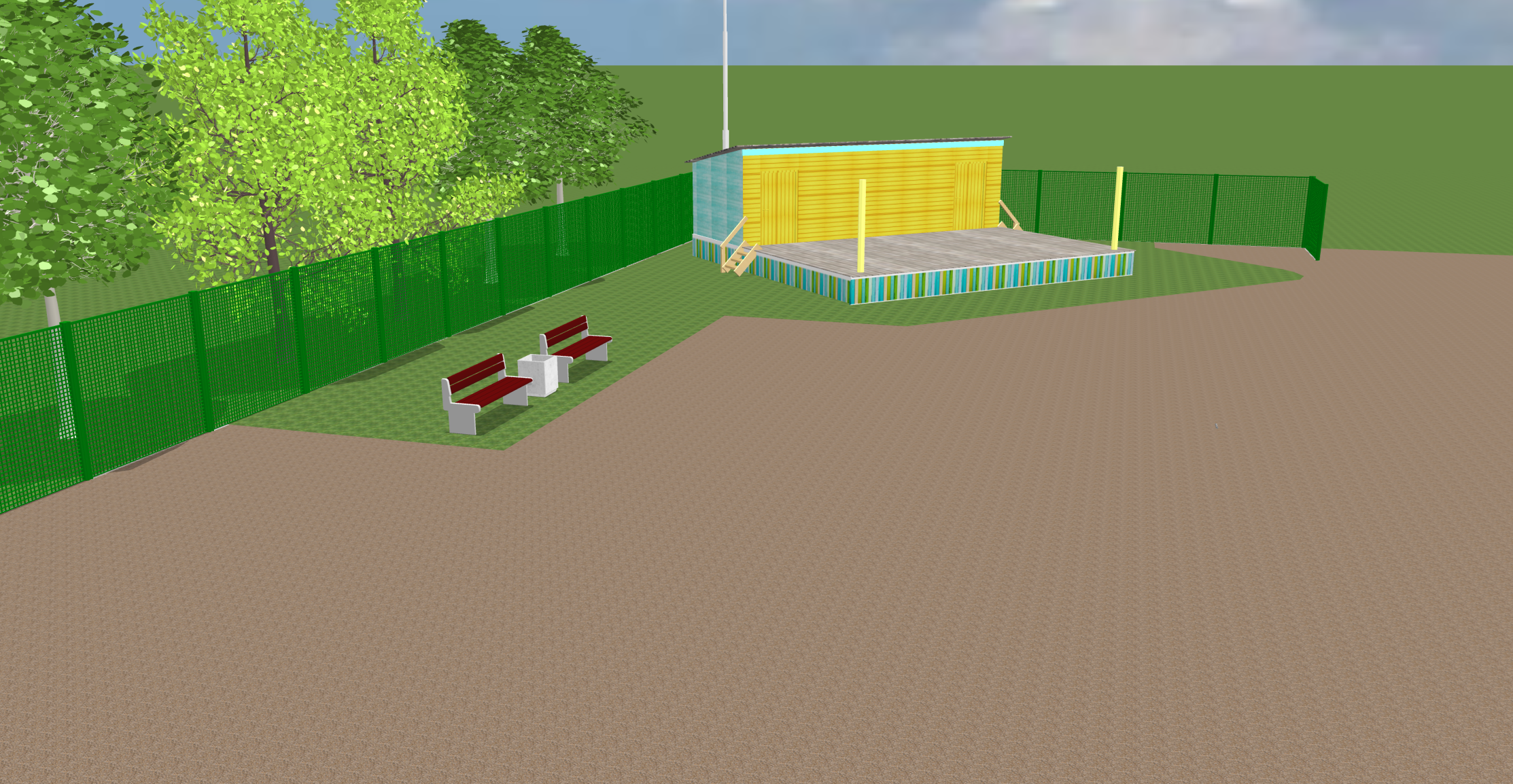 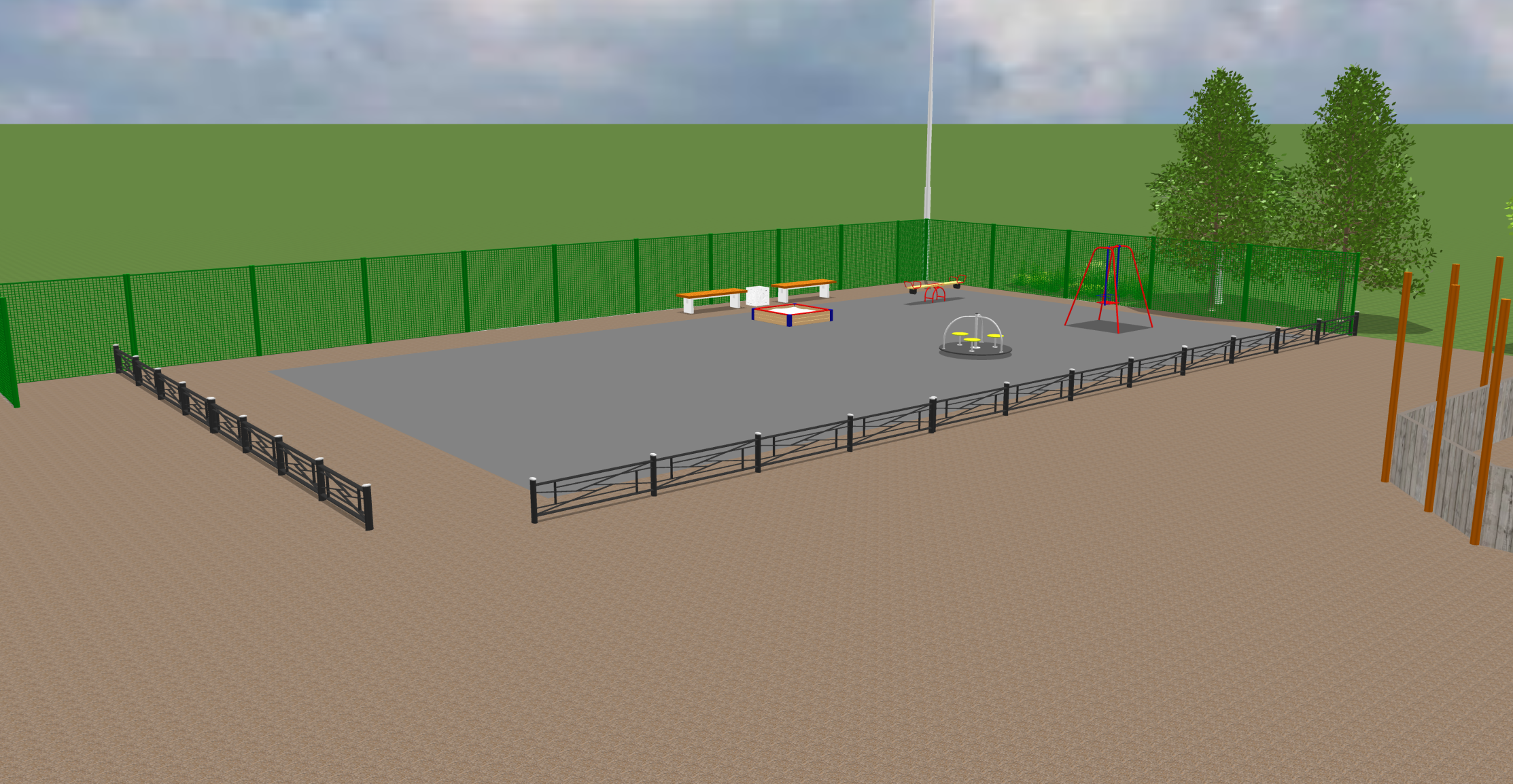 № п/пНазвание элементаКоличествоВизуализация1Скамейка КСИЛ (002103 )- Диван садово-парковый на железобетонных ножках4 шт.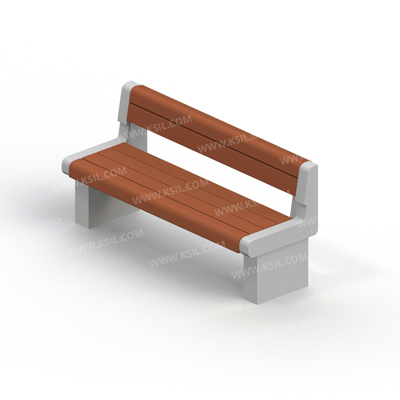 2УрнаКСИЛ (001111 )- Урна железобетонная2 шт.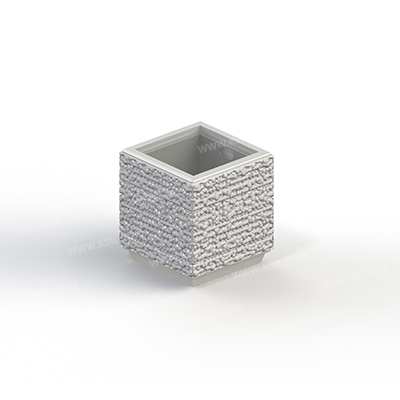 3Светильникhttps://arkhangelsk.goodster.ru/model/239119137/2 шт.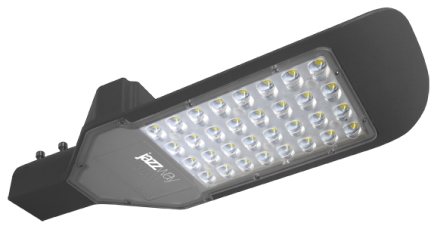 4Панель MEDIUM: оцинкованная сталь c полимерным покрытием,  высота- 2,03 м, ширина - 2,5 м, ячейка основания 200х55 мм, диаметр прудка 4,0 мм 57 шт.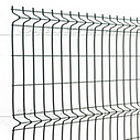 5Столб оцинкованный с полимерным покрытием Профи с отверстиями зеленый RAL6005 62х55х250059 шт.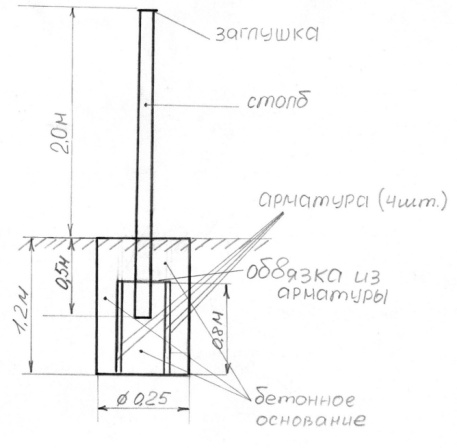 6Крепеж к столбу Grand Line зеленый RAL6005177 шт.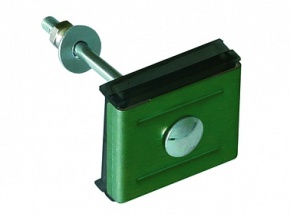 7ОграждениеРазмер секции: 2000х500 ммКаркас: профильная труба: 20х20 ммНаполнение профильная труба:20х20 ммСтолб профильная труба: 40х40 мм38 пог.м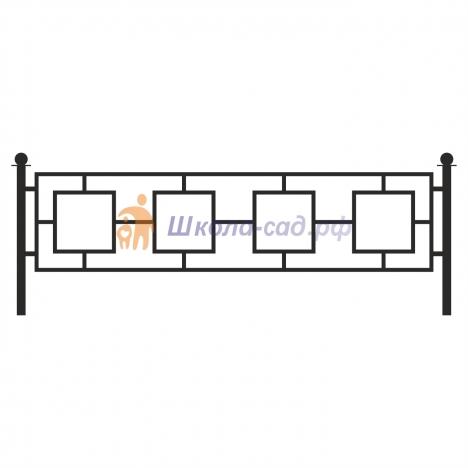 8Песочница с крышкойКСИЛ (004237 )- Песочница с крышкой1 шт.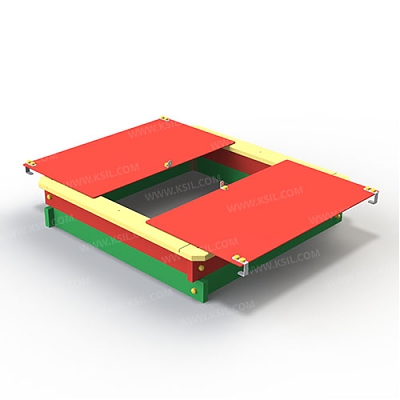 9Качели на металлических стойкахКСИЛ (004154 )- Качели на металлических стойках для гибкой подвески1 шт.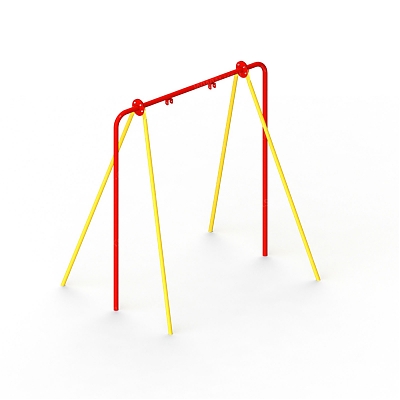 10Сиденье для качелей 004154 резиновое с подвескойКСИЛ (004960 )- Сиденье для качелей 0041541 шт.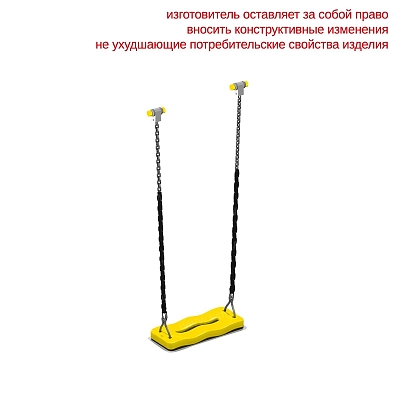 11Карусель КСИЛ (004195 )- Карусель с рулем1 шт.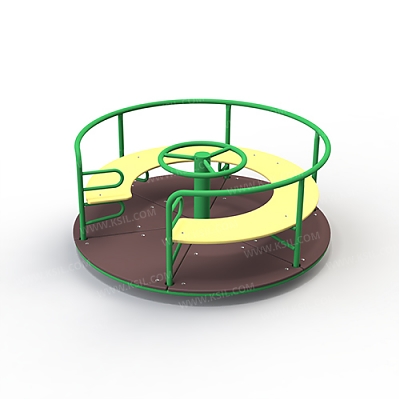 12Качели балансирКСИЛ (004104 )- Качалка балансир средняя   1 шт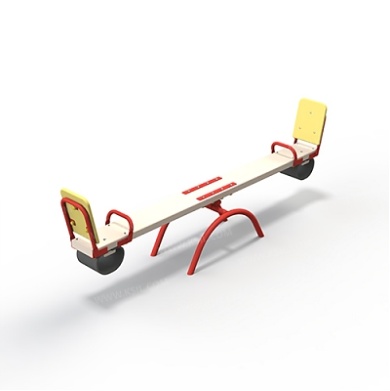 13Коврик резиновый прямой 45 ммКСИЛ (003544)- Коврик резиновый прямой 45 мм1300 шт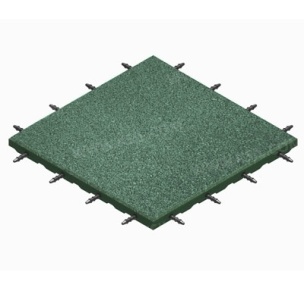 14Тренажер «Имитатор ходьбы»0,6*1,0*1,6 мТренажер для одного занимающегося, предназначен для укрепления  мышц  и суставов ног и поясницы.https://mck-garant.ru/p62453483-ulichnyj-trenazher-trenazher.html1 шт.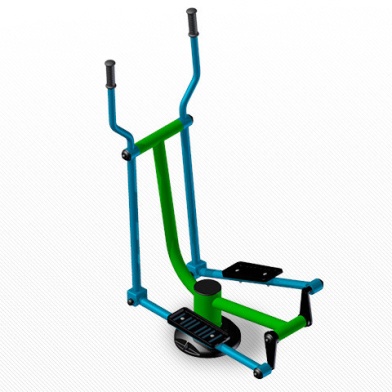 15Тренажер «Шпагат+велосипед для двоих»0,86*1,555*1,48 мТренажер для двоих занимающихся, предназначен для укрепления мышц ног, талии, бедерhttps://mck-garant.ru/p62464196-ulichnyj-trenazher-shpagat.html1 шт.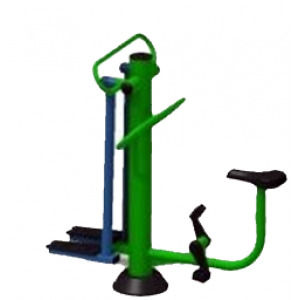 16Тренажер «Жим от груди для одного»0,9*0,9*1,9мТренажёр для одного занимающегося, предназначен для укрепления  мышц  груди и рук.https://mck-garant.ru/p62463020-ulichnyj-trenazher-zhim.html1 шт.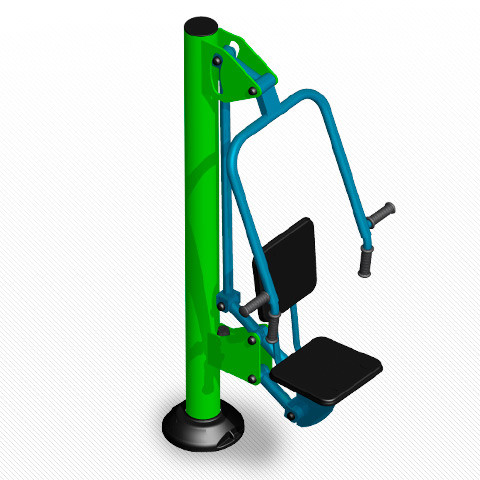 17Тренажер «Для пресса»0,65*1,5*1,8 мТренажёр для одного занимающегося, предназначен для тренировки мышц ног, живота, пресса.https://mck-garant.ru/p62463295-ulichnyj-trenazher-trenazher.html1 шт.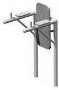 